Проект закона Камчатского края внесен                                                                                                        Правительством Камчатского края 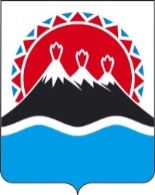 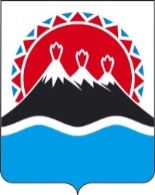 ЗаконКамчатского краяО дополнительной мере социальной поддержки семей, имеющих детей, в части погашения обязательств по ипотечным жилищным 
кредитам (займам)Принят Законодательным Собранием Камчатского края"___"__________ 2024 года Статья 1. Предмет регулирования настоящего ЗаконаНастоящий Закон устанавливает дополнительную меру социальной поддержки семей, имеющих детей, в части погашения обязательств по ипотечным жилищным кредитам (займам) (далее – мера социальной поддержки) и регулирует вопросы, связанные с реализацией данной меры социальной поддержки.Статья 2. Правовая основа настоящего ЗаконаПравовой основой настоящего Закона являются Конституция Российской Федерации, Федеральный закон от 21.12.2021 № 414-ФЗ "Об общих принципах организации публичной власти в субъектах Российской Федерации", Федеральный закон от 03.07.2019 № 157-ФЗ "О мерах государственной поддержки семей, имеющих детей, в части погашения обязательств по ипотечным жилищным кредитам (займам) и о внесении изменений в статью 132 Федерального закона "Об актах гражданского состояния" (далее – Федеральный закон "О мерах государственной поддержки семей, имеющих детей, в части погашения обязательств по ипотечным жилищным кредитам (займам) и о внесении изменений в статью 132 Федерального закона "Об актах гражданского состояния"), иные федеральные законы и нормативные правовые акты Российской Федерации, Устав Камчатского края и законы Камчатского края.Статья 3. Право на меру социальной поддержки1. Право на меру социальной поддержки имеют граждане Российской Федерации, проживающие на территории Камчатского края, – мать или отец, у которых в период с 1 января 2024 года по 31 декабря 2026 года родились третий ребенок или последующие дети, государственная регистрация рождения которых произведена в органах записи актов гражданского состояния:1)	на территории Камчатского края;2)	на территории другого субъекта Российской Федерации при направлении матери медицинскими организациями, участвующими в реализации территориальной программы государственных гарантий бесплатного оказания гражданам медицинской помощи на территории Камчатского края, на родоразрешение по медицинским показаниям в медицинскую организацию, расположенную в другом субъекте Российской Федерации;3)	на территории другого субъекта Российской Федерации при условии проживания на территории Камчатского края гражданина, указанного в абзаце первом настоящей части, и ребенка, в связи с рождением которого возникло право на меру социальной поддержки, на дату обращения за мерой социальной поддержки.2. При определении права на меру социальной поддержки не учитываются дети, не являющиеся гражданами Российской Федерации, а также дети, в отношении которых гражданин был лишен родительских прав или в отношении которого было отменено усыновление.Статья 4. Мера социальной поддержки, условия и порядок ее реализацииМера социальной поддержки реализуется путем полного или частичного погашения обязательств по ипотечному жилищному кредиту (займу) гражданина, указанного в статье 3 настоящего Закона, в размере задолженности, оставшейся после реализации им права на меры государственной поддержки семей, имеющих детей, в целях создания условий для погашения обязательств по ипотечным жилищным кредитам (займам) в соответствии с Федеральным законом "О мерах государственной поддержки семей, имеющих детей, в части погашения обязательств по ипотечным жилищным кредитам (займам) и о внесении изменений в статью 132 Федерального закона "Об актах гражданского состояния", но не более 550 тысяч рублей. Указанные средства направляются на погашение задолженности по основному долгу, а в случае, если такая задолженность меньше указанного размера, оставшиеся средства направляются на погашение процентов, начисленных за пользование ипотечным жилищным кредитом (займом).2. Мера социальной поддержки реализуется однократно в отношении только одного ипотечного жилищного кредита (займа) независимо от рождения детей после реализации меры социальной поддержки.3. Мера социальной поддержки реализуется при одновременном соблюдении следующих условий:1) гражданин, указанный в статье 3 настоящего Закона, реализовал право на меры государственной поддержки семей, имеющих детей, в целях создания условий для погашения обязательств по ипотечным жилищным кредитам (займам) в соответствии с Федеральным законом "О мерах государственной поддержки семей, имеющих детей, в части погашения обязательств по ипотечным жилищным кредитам (займам) и о внесении изменений в статью 132 Федерального закона "Об актах гражданского состояния" и является заемщиком по заключенному до 1 июля 2027 года ипотечному жилищному кредиту (займу) либо поручителем по ипотечному жилищному кредиту (займу), но не заемщиком по такому кредиту (займу), при условии, что договор поручительства заключен до 30 апреля 2021 года и такому гражданину принадлежит право собственности (доля в праве общей собственности) на объект недвижимости, который указан в части 5 статьи 1 Федерального закона "О мерах государственной поддержки семей, имеющих детей, в части погашения обязательств по ипотечным жилищным кредитам (займам) и о внесении изменений в статью 132 Федерального закона "Об актах гражданского состояния" и является обеспечением по соответствующему ипотечному жилищному кредиту (займу);2) объект недвижимости, который указан в части 5 статьи 1 Федерального закона "О мерах государственной поддержки семей, имеющих детей, в части погашения обязательств по ипотечным жилищным кредитам (займам) и о внесении изменений в статью 132 Федерального закона "Об актах гражданского состояния", расположен на территории Камчатского края.4. Порядок реализации меры социальной поддержки определяется постановлением Правительства Камчатского края.Статья 5. Финансовое обеспечение реализации настоящего ЗаконаФинансовое обеспечение реализации настоящего Закона является расходным обязательством Камчатского края и осуществляется за счет средств краевого бюджета, в том числе за счет средств межбюджетных трансфертов, предоставляемых из федерального бюджета в целях софинансирования расходных обязательств Камчатского края по реализации меры социальной поддержки. Статья 6. Вступление в силу настоящего ЗаконаНастоящий Закон вступает в силу с 1 июля 2024 года.Губернатор Камчатского края                                                       В.В. Солодов Пояснительная запискак проекту закона Камчатского края «О дополнительной мере социальной поддержки семей, имеющих детей, в части погашения обязательств по ипотечным жилищным кредитам (займам)»Проект закона Камчатского края «О дополнительной мере социальной поддержки семей, имеющих детей, в части погашения обязательств по ипотечным жилищным кредитам (займам)» (далее – законопроект) разработан во исполнение подпункта 30 пункта 1 перечня поручений Президента Российской Федерации по итогам рабочей поездки Президента Российской Федерации в Чукотский автономный округ и Хабаровский край 10-11 января 2024 года от 18 февраля 
2024 года № Пр-293 и в соответствии с перечнем поручений Правительства Российской Федерации от 26 февраля 2024 года № ЮТ-П47-5616.Согласно указанным перечням поручений с 1 июля 2024 года в отдельных субъектах Российской Федерации, входящих в Дальневосточный федеральный округ (далее – субъекты РФ), включая Камчатский край, будет распространен пилотный проект, реализуемый в настоящее время в Приморском крае, предусматривающий предоставление государственной поддержки семьям с детьми в виде полного или частичного погашения обязательств по ипотечному жилищному кредиту (займу) гражданина в размере его задолженности, но 
не более 1 000 000,0 рублей, при рождении третьего ребенка и последующих детей в период с 1 января 2024 года по 31 декабря 2026 года.На федеральном уровне вопросы предоставления государственной поддержки в части погашения обязательств по ипотечным жилищным кредитам (займам) регулируются:- Федеральным законом от 03.07.2019 № 157-ФЗ «О мерах государственной поддержки семей, имеющих детей, в части погашения обязательств по ипотечным жилищным кредитам (займам) и о внесении изменений в статью 132 Федерального закона «Об актах гражданского состояния» (далее – Федеральный закон № 157-ФЗ);- постановлением Правительства Российской Федерации от 30.09.2014 № 999 «О формировании, предоставлении и распределении субсидий из федерального бюджета бюджетам субъектов Российской Федерации» (далее – постановление 
№ 999);- постановлением Правительства Российской Федерации от 07.09.2019 № 1170 «Об утверждении Правил предоставления субсидий акционерному обществу «ДОМ.РФ» на возмещение недополученных доходов и затрат в связи с реализацией мер государственной поддержки семей, имеющих детей, в целях создания условий для погашения обязательств по ипотечным жилищным кредитам (займам) и Положения о реализации мер государственной поддержки семей, имеющих детей, в целях создания условий для погашения обязательств по ипотечным жилищным кредитам (займам)» (далее – постановление № 1170);- постановлением Правительства Российской Федерации от 30.12.2017 № 1710 «Об утверждении государственной программы Российской Федерации «Обеспечение доступным и комфортным жильем и коммунальными услугами граждан Российской Федерации» (далее – постановление № 1710).Государственной Думой Российской Федерации принят проект федерального закона № 611255-8 «О внесении изменений в отдельные законодательные акты Российской Федерации и признании утратившим силу пункта 33 части 4 статьи 2 Федерального закона «О содействии развитию и повышению эффективности управления в жилищной сфере и о внесении изменений в отдельные законодательные акты Российской Федерации», которым право на меры государственной поддержки для погашения обязательств по ипотечным жилищным кредитам (займам) распространены на граждан у которых родился третий ребенок или последующие дети в период с 1 января 2019 года по 31 декабря 2030 года.Также подготовлен проект постановления Правительства Российской Федерации «О внесении изменений в постановление Правительства Российской Федерации от 30 декабря 2017 г. № 1710», которым предлагается изложить в новой редакции приложение 23, утвердив Правила предоставления субсидий из федерального бюджета бюджетам субъектов Российской Федерации, входящих в состав Дальневосточного федерального округа, в целях софинансирования расходных обязательств субъектов Российской Федерации, входящих в состав Дальневосточного федерального округа, связанных с увеличением размера государственной поддержки семьям, имеющим детей, при рождении третьего ребенка или последующих детей с 1 января 2024 г. по 31 декабря 2026 г., проживающим на территории субъектов Российской Федерации, входящих в состав Дальневосточного федерального округа, в части погашения обязательств по ипотечным жилищным кредитам (займам) с 450 тысяч рублей.Согласно данным Правилам, субсидия предоставляется при выполнении следующих условий:а) наличие нормативного правового акта субъекта Российской Федерации, утверждающего перечень мероприятий (результатов) при реализации которых возникают расходные обязательства субъекта Российской Федерации, в целях софинансирования которых предоставляется субсидия;б) наличие в бюджете субъекта Российской Федерации бюджетных ассигнований на исполнение расходных обязательств субъекта Российской Федерации, в целях софинансирования которых предоставляется субсидия;в) заключение между Министерством Российской Федерации по развитию Дальнего Востока и Арктики и высшим исполнительным органом государственной власти субъекта Российской Федерации соглашения о предоставлении из федерального бюджета бюджету субъекта Российской Федерации субсидии (далее – соглашение) в соответствии с пунктом 10 Правил формирования, предоставления и распределения субсидий из федерального бюджета бюджетам субъектов Российской Федерации, утвержденных постановлением № 999 (далее – Правила формирования, предоставления и распределения субсидий).Таким образом, законопроектом предлагается установить дополнительную меру социальной поддержки семей, имеющих детей, для погашения обязательств по ипотечным жилищным кредитам (займам) в Камчатском крае.Заключением Губернатором Камчатского края от 05.06.2024 № 01-03-37-92 поддержано принятие законопроекта «О социальной поддержке семей, имеющих детей, в части погашения обязательств по ипотечным жилищным кредитам (займам) в Камчатском крае». Необходимо отметить, что наименование законопроекта после получения указанного заключения было скорректировано.Законопроект не подлежит оценке регулирующего воздействия в соответствии с постановлением Правительства Камчатского края от 28.09.2022 
№ 510-П «Об утверждении Порядка проведения процедуры оценки регулирующего воздействия проектов нормативных правовых актов Камчатского края и порядка проведения экспертизы нормативных правовых актов Камчатского края».Финансово-экономическое обоснованиек проекту закона Камчатского края «О дополнительной мере социальной поддержки семей, имеющих детей, в части погашения обязательств по ипотечным жилищным кредитам (займам)»Принятие закона Камчатского края «О дополнительной мере социальной поддержки семей, имеющих детей, в части погашения обязательств по ипотечным жилищным кредитам (займам)» (далее – законопроект) потребует выделения 
в 2024 году дополнительного финансирования из краевого бюджета.На основании положений постановления Правительства Российской Федерации от 30.12.2017 № 1710 «Об утверждении государственной программы Российской Федерации «Обеспечение доступным и комфортным жильем и коммунальными услугами граждан Российской Федерации» (далее – постановление от 30.12.2017 № 1710) с 1 января 2023 года в Приморском крае реализуется пилотный проект, в соответствии с которым семьям, в которых родился третий или последующий ребенок, предоставляется государственная социальная поддержка на полное или частичное погашение обязательств по ипотечным жилищным кредитам (займам) с 450 тысяч рублей до 1 миллиона рублей (далее – субсидия) в рамках реализации федерального проекта «Содействие субъектам Российской Федерации в реализации полномочий по оказанию государственной поддержки гражданам в обеспечении жильем и оплате жилищно-коммунальных услуг».В соответствии с подпунктом 30 пункта 1 перечня поручений Президента Российской Федерации по итогам рабочей поездки Президента Российской Федерации в Чукотский автономный округ и Хабаровский край 10-11 января 
2024 года от 18 февраля 2024 года № Пр-293 и перечнем поручений Правительства Российской Федерации от 26 февраля 2024 года № ЮТ-П47-5616 Камчатский край включен в число регионов Дальневосточного федерального округа, в которых 
с 1 июля 2024 года будет реализован данный пилотный проект.Данные денежные средства будут направляться кредитной организации, в которой семья оформила кредит через акционерное общество «ДОМ.РФ» (далее — «ДОМ.РФ») в следующем порядке: - 450,0 тыс. рублей средства федерального бюджета, доведенные «ДОМ.РФ» в соответствии с Федеральным законом от 03.07.2019 № 157-ФЗ «О мерах государственной поддержки семей, имеющих детей, в части погашения обязательств по ипотечным жилищным кредитам (займам) и о внесении изменений в статью 132 Федерального закона «Об актах гражданского состояния»;- 550,0 тыс. рублей средства субсидии из бюджета Камчатского края, предоставляемой «ДОМ.РФ» в соответствии с соглашением, заключенным между акционерным обществом и Правительством Камчатского края. Объем указанной субсидии формируется на условиях 95% софинансирования из федерального бюджета, обязательным условием предоставления которого является наличие в бюджете Камчатского края бюджетных ассигнований на исполнение расходных обязательств края по предоставлению государственной социальной поддержки, на полное или частичное погашение обязательств по ипотечному жилищному кредиту.В соответствии с действующей, в настоящее время, редакцией приложения 23 к постановлению от 30.12.2017 № 1710 размер субсидии (Vсубсидии) определяется по формуле:Vсубсидии = (Nф.рождений х 0,15 + Nп.рождений) х Vср. х У, где:Nф.рождений – среднее количество рождений третьего ребенка или последующих детей за предыдущие 3 года;0,15 - предполагаемый процент семей, имеющих право на установление социальной поддержки в виде выплаты (15 процентов);Nп.рождений – потенциал рождений третьего ребенка или последующих детей в 2024 и 2025 годах соответственно в семьях, которые могут обратиться за выплатой;Vср. – размер выплаты;У – предельный уровень софинансирования расходного обязательства субъекта РФ из федерального бюджета на очередной финансовый год и плановый период, утверждаемый Правительством Российской Федерации в соответствии с пунктом 13 Правил формирования, предоставления и распределения субсидий, утвержденных Постановление Правительства РФ от 30.09.2014 № 999 «О формировании, предоставлении и распределении субсидий из федерального бюджета бюджетам субъектов Российской Федерации».Согласно статистическим данным Министерства здравоохранения Камчатского края, число детей, родившихся у женщин третьими и последующими, составляет: 
852 ребенка в 2021 году, 787 детей в 2022 году и 843 ребенка в 2023 году. Таким образом, среднее количество рождений третьего ребенка или последующих детей за предыдущие 3 года составляет 828 детей.Число детей, родившихся у женщин третьими и последующими, в 2024 и 
2025 годах, прогнозно составляет соответственно 865 и 831 соответственно за выплатой могут обратиться . Исходя норматива семей, которые могут обратиться за выплатой (15%) в 2024 году данный показатель составит 130 семей.Размер выплаты, предоставляемый в соответствии с законодательством Камчатского края, составляет 550 000,0 рублей.Предельный уровень софинансирования из федерального бюджета расходного обязательства Камчатского края на 2024 год составляет 95%, следовательно:Vсубсидии = (828 х 0,15 + 130) х 550 000,0 +95% = 132 715 000,0 рублейСоответственно расходы бюджета Камчатского края в 2024 году составят:Vсубсидии = (828 х 0,15 + 130) х 550 000,0 +5% = 6 985 000,0 рублейТаким образом, по предварительной оценке, в 2024 году в Камчатском крае дополнительная мера социальной поддержки семей, имеющих детей, в части погашения обязательств по ипотечным жилищным кредитам (займам) будет предоставлена 254 семьям. На предоставление выплаты необходимы бюджетные ассигнования в объеме 139 700 000,0 рублей, в том числе 132 715 000,0 рублей средств федерального бюджета и 6 985 000,0 рублей средств краевого бюджета.Реализацию законопроекта в 2024 году предлагается осуществить за счет средств резервного фонда Правительства Камчатского края.Реализацию законопроекта в 2025 и 2026 годах предлагается осуществить в рамках ассигнований, доведенных Министерству социального благополучия и семейной политики Камчатского края на предоставление мер социальной поддержки.Перечень законов и иных нормативных правовых актов Камчатского края, подлежащих разработке и принятию в целях реализации закона Камчатского края, признанию утратившими силу, приостановлению, изменению в целях реализации закона Камчатского края «О дополнительной мере социальной поддержки семей, имеющих детей, в части погашения обязательств по ипотечным жилищным кредитам (займам)»Принятие закона Камчатского края «О дополнительной мере социальной поддержки семей, имеющих детей, в части погашения обязательств по ипотечным жилищным кредитам (займам)» потребует разработки проекта постановления Правительства Камчатского края об утверждении порядка предоставления субсидии из краевого бюджета акционерному обществу «ДОМ.РФ» на возмещение расходов в связи с реализацией меры социальной поддержки семей, имеющих детей, в целях создания условий для погашения обязательств по ипотечным жилищным кредитам (займам).Признание утратившими силу, приостановление, изменение иных нормативных правовых актов Камчатского края не потребуется.